Obec - Obecný úrad Malý Lapáš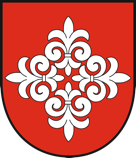 Hlavná ulica 87/4951 04 Malý LapášOznámenie zámeru usporiadať verejné kultúrne podujatie na území obce Malý Lapášv zmysle §3 ods. 1 zákona SNR č. 96/1991 Zb. o verejných kultúrnych podujatiach I.  USPORIADATEĽ:Meno a priezvisko /IČO/ Názov alebo obchodné meno usporiadateľa:..........................................................................................................................................................................................Adresa pobytu / Sídlo: ...............................................................................................................Zodpovedná osoba, adresa: ......................................................................................................-	telefonický kontakt: .......................................................................................................-	e-mail: ...........................................................................................................................II. VEREJNÉ KULTÚRNE PODUJATIE:        Názov podujatia: ........................................................................................................................Obsahové zameranie:.................................................................................................................Deň:  ..........................................................................................................................................Hodina od/do: ............................................................................................................................Miesto: ...........................................................................................................................................................................................................................................................................................Pri pravidelne sa opakujúcich podujatiach:.................................................................................Na obdobie: ...............................................................................................................................V dňoch: ....................................................................................................................................Hodina od/do: ............................................................................................................................Miesto: .......................................................................................................................................OZNÁMENIE NESLÚŽI AKO POVOLENIE NA KONANIE VEREJNÉHO KULTÚRNEHO PODUJATIA!USPORIADATEĽ VEREJNÉHO KULTÚRNEHO PODUJATIA JE POVINNÝ:Dodržiavať zachovanie verejného poriadku počas priebehu celého podujatia.Dodržiavať zdravotno–hygienické, požiarne a bezpečnostné a iné právne  predpisy, opatrenia.Pri podujatiach konaných na verejnom priestranstve:zabezpečiť vyčistenie verejného priestranstva a verejnej zelene do 2 hodín od ukončenia podujatia:v prípade, že v súvislosti s ohlasovaným podujatím  dôjde k umiestňovaniu akýchkoľvek  prenosných a dočasných zariadení (napr. reklamné, informačné a propagačné zariadenie, predajné a prezentačné zariadenie - stánok, stolík, pódium a pod.) na verejnom priestranstve (miestne komunikácie, spevnené plochy a verejná zeleň) je potrebné v zmysle zákona č.135/1961 Zb. o pozemných komunikáciách (cestný zákon) v znení neskorších predpisov požiadať obec Malý Lapáš o vydanie povolenia na zvláštne užívanie miestnych a účelových komunikácií, resp. v zmysle zákona č. 369/1990 Zb. o obecnom zriadení v znení neskorších predpisov  o vydanie povolenia na osobitné užívanie (záber) verejného priestranstva.V prípade, že v súvislosti s ohlasovaným podujatím sa predpokladá obmedzenie cestnej premávky, je potrebné v zmysle zákona č. 135/1961 Zb. o pozemných komunikáciách (cestný zákon)  v znení neskorších predpisov požiadať Obec Malý Lapáš o uzávierku miestnych a účelových komunikácií.Umožniť vykonávanie dozoru osobám, ktoré mesto výkonom dozoru písomne poverilo.Dodržiavať ustanovenia  zákona SNR č. 96/1991 Zb.o verejných kultúrnych podujatiach, ako aj zákona č. 618/2003 Z. z. o autorskom   práve a právach súvisiacich s autorským právom (autorský zákon)  a o zmene a doplnení niektorých zákonov v znení neskorších predpisov.Pri podujatiach, na ktorých sa zúčastňuje väčší počet osôb, dodržiavať ustanovenia zákona č. 314/2001 Z. z. o ochrane pred požiarmi v znení neskorších predpisov a vyhlášky MV SR č. 121/2002 Z. z. o požiarnej prevencii v znení neskorších predpisov (spracovanie písomného návrhu opatrení na zabezpečenie ochrany pred požiarmi, jeho predloženie OR HaZZ v Nitre na posúdenie, zriadenie protipožiarnej asistenčnej hliadky).  V ................................. dňa .........................                  ------------------------------------------------                                                                                            podpis a pečiatka usporiadateľa